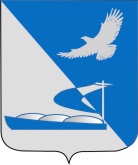 Совет муниципального образования«Ахтубинский район»Р Е Ш Е Н И Е15.05.2018 	№ 443О награждении Благодарственным письмом и Почётной грамотой Совета МО «Ахтубинский район»  работников ГБУЗ АО «Ахтубинская районная больница»На основании Положений о Почетной грамоте и Благодарственном письме  Совета муниципального образования «Ахтубинский район», утвержденного решением Совета МО «Ахтубинский район» от 24.09.2015 № 121, рассмотрев ходатайство главного врача ГБУЗ АО «Ахтубинская РБ» Шияновой Е.И. от 08.05.2018 № 102 о награждении Благодарственным письмом  и Почетной грамотой Совета МО «Ахтубинский район», руководствуясь  Регламентом Совета МО «Ахтубинский район», Совет муниципального образования «Ахтубинский район» РЕШИЛ:1. Наградить Благодарственным письмом Совета муниципального образования «Ахтубинский район» за добросовестный труд по организации и оказанию медицинской помощи населению г.Ахтубинска и района и в связи с празднованием Дня медицинского работника:	Бочкареву Ольгу Михайловну- врача-терапевта пункта неотложной помощи поликлиники государственного бюджетного учреждения здравоохранения Астраханской области «Ахтубинская районная больница»;	Глаголеву Марину Владимировну – врача-акушера-гинеколога акушерско-гинекологического отделения поликлиники государственного бюджетного учреждения здравоохранения Астраханской области  «Ахтубинская районная больница»;	Миндгалиеву Гульнару Исмагуловну- фельдшера отделения скорой медицинской помощи государственного бюджетного учреждения здравоохранения Астраханской области  «Ахтубинская районная больница»;Маширенко Елену Анатольевну-специалиста по кадрам 1 категории отдела кадров государственного бюджетного учреждения здравоохранения Астраханской области  «Ахтубинская районная больница»; .2. Наградить Почетной грамотой  Совета муниципального образования «Ахтубинский район» за добросовестный труд по организации и оказанию медицинской помощи населению г.Ахтубинска и района и в связи с празднованием Дня медицинского работника:Пикалову Валентину Николаевну- заведующую физиотерапевтическим отделением государственного бюджетного учреждения здравоохранения Астраханской области «Ахтубинская районная больница»;	Слюсареву Галину Николаевну – медицинскую сестру палатную педиатрического отделения государственного бюджетного учреждения здравоохранения Астраханской области  «Ахтубинская районная больница»;Вискалину Ирину Васильевну-начальника отдела кадров государственного бюджетного учреждения здравоохранения Астраханской области  «Ахтубинская районная больница» .	3. Настоящее решение опубликовать в газете «Ахтубинская правда» и разместить на официальном сайте администрации муниципального образования «Ахтубинский район», на сайте Совета МО «Ахтубинский район» в разделе « Доска Почета».4.Настоящее решение вступает в силу с момента его подписания.Председатель Совета                                                                               С.Н.Новак